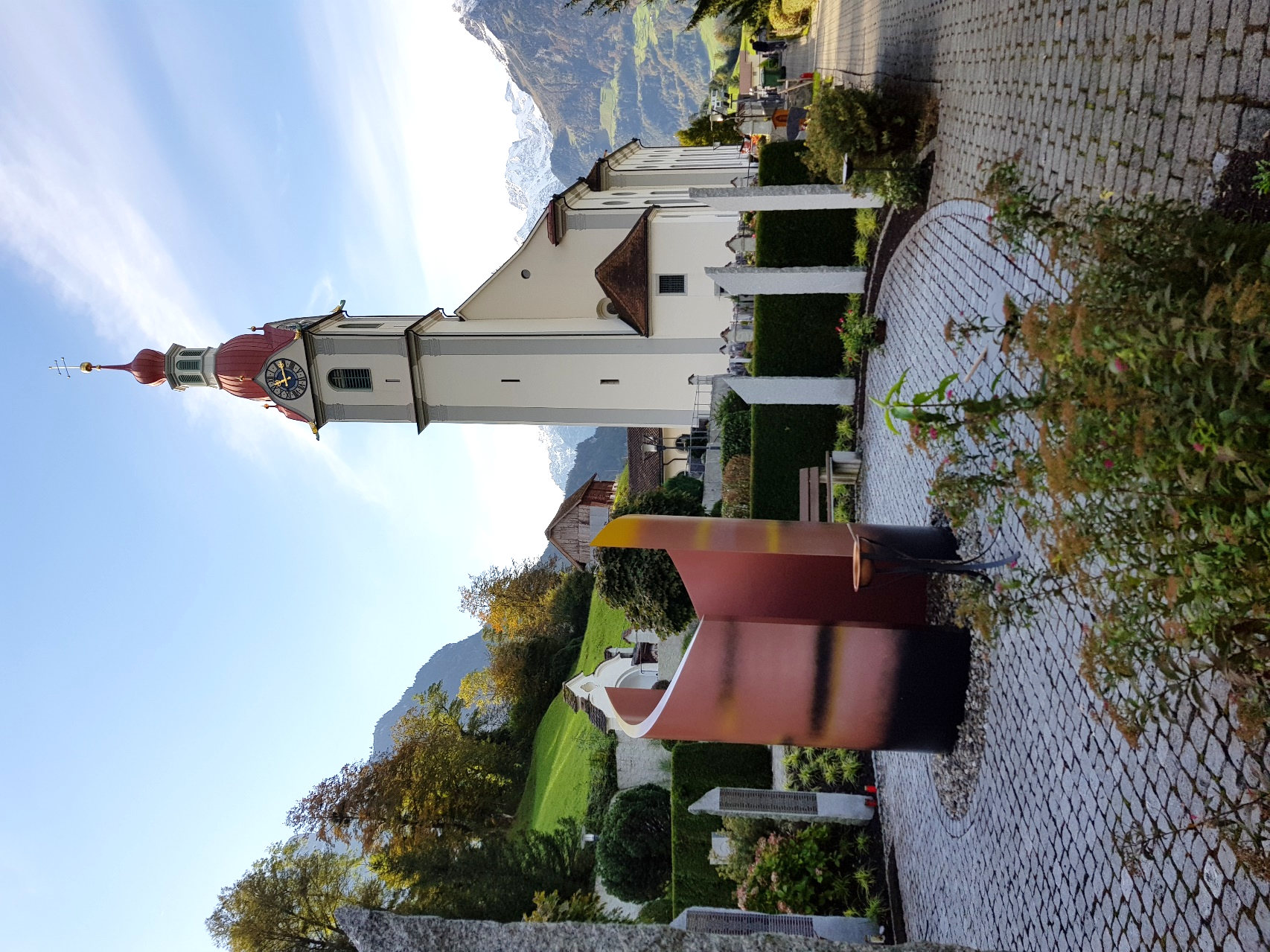 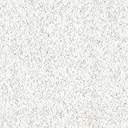 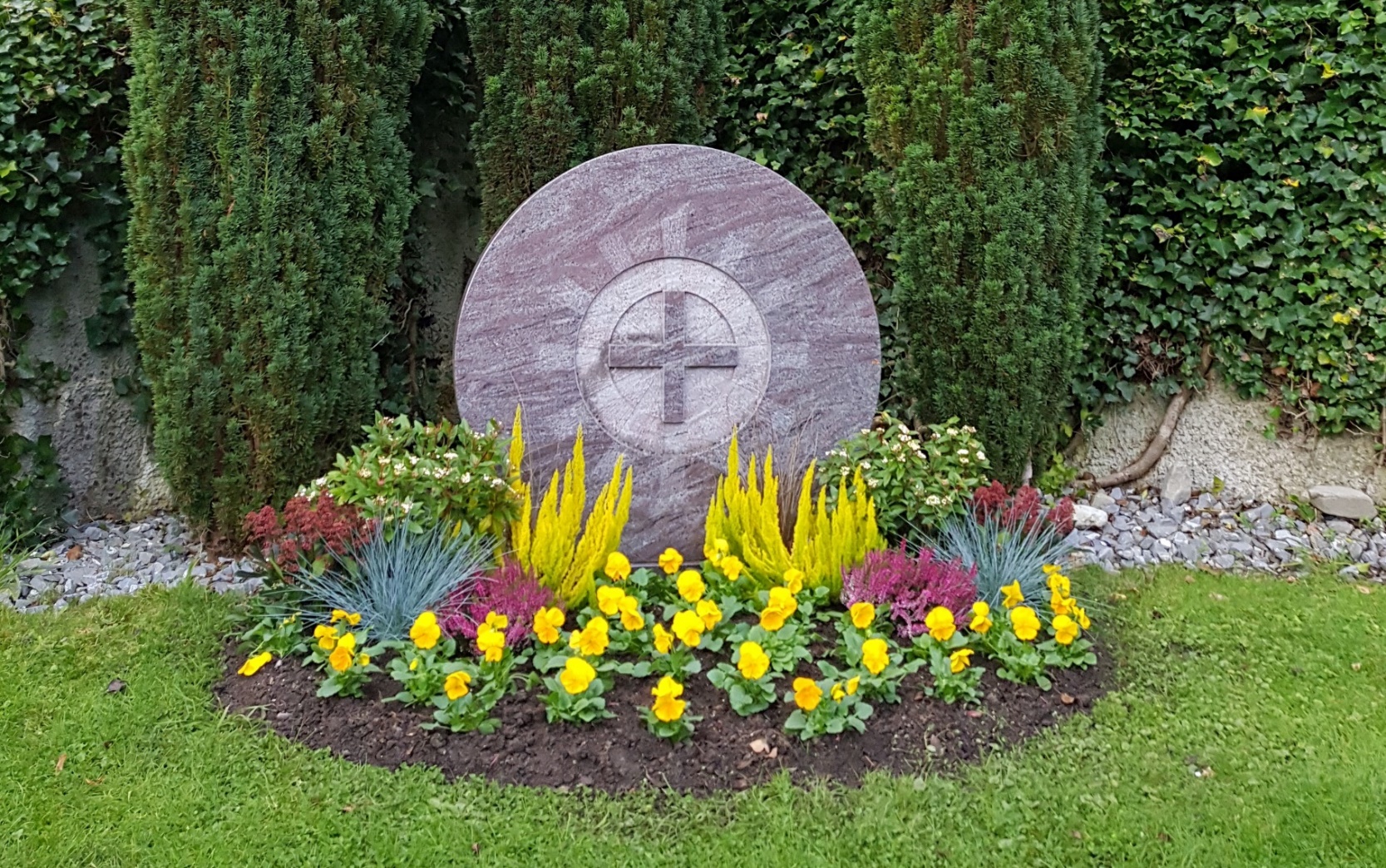 Viele liebe Mitmenschen haben auf unserem Friedhof ihre letzte Ruhe gefunden und haben Trauernde hinterlassen, die Abschied nehmen mussten. Vielleicht möchten Sie sich mit jemandem über diese Erfahrung und diesen Schmerz der Trauer und des Loslassens austauschen. Oder Sie suchen einfach jemanden, der Ihnen gerne zuhört. Wir bieten Ihnen eine Möglichkeit, mit anderen Menschen innezuhalten und über Leben und Sterben, Trauer und Abschied, Freude und Leid, Erfahrungen auf dem Friedhof oder einfach über Alltägliches zu sprechen. Wir freuen uns auf eine Begegnung mit Ihnen.«Je schöner und voller die Erinnerung, desto schwerer ist die Trennung.Aber die Dankbarkeit verwandeltdie Erinnerung in eine stille Freude.
Man trägt das vergangene Schönenicht wie einen Stachel,sondern wie ein kostbares Geschenk in sich.»(Dietrich Bonhoeffer)Monika und Beat Arnold-Mulle, Vreni Bacchi-Mulle undPfarrer German Betschart, Röm.-Kath. Pfarramt Schattdorf, 041 870 13 31 